Curriculum Vitae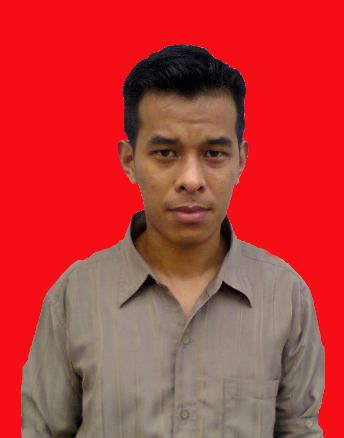 Nama 				: Ayub Darma BaktiTempat, Tanggal Lahir	: Pematang Siantar, 08- 09-1993Agama				: Kristen ProtestanUmur				: 21 TahunJenis Kelamin			: Laki- lakiTinggi Badan			: 165 cmBerat badan			: 51 kgKebangsaan			: IndonesiaStatus				: Belum MenikahAlamat				: Jl. Perjuangan Gg. Bayangkari RT/RW 010/000 Kel. Bukit Batrem Kec. Dumai Timur Pendidikan FormalKemampuanTahunInstitusi2005SD2008SMP2011SMA2015S1Menguasai komputer Mekanik